OGGETTO: REVOCA GRADUAZIONE DELLE POSIZIONI ORGANIZZATIVEL’anno duemilaventi, il giorno ventiquattro del mese di giugno, alle ore 10.00 si è riunito il Nucleo di Valutazione in forma monocratica, così come nominato con provvedimento sindacale n° 32 del 18/10/2019 nella persona del dott. Ravale Nicolò, per verbalizzare quanto segue:PREMESSO che è volontà dell’Amministrazione comunale di Mirabella Imbaccari, in coerenza con le disposizioni legislative, adottare un sistema di misurazione e di valutazione della performance organizzativa e individuale, teso a misurarne le prestazioni lavorative e le competenze organizzative, a valorizzare le professionalità interne dei propri dipendenti e a riconoscerne il merito, anche attraverso l’erogazione di premi correlati alle modalità di esercizio dell’attività lavorativa, in relazione alla gestione delle risorse, alla integrazione organizzativa ed al comportamento individuale.CONSIDERANDO che il ciclo di gestione della performance organizzativa ed individuale, caratterizzato dalle fasi di programmazione, misurazione, valutazione e premialità deve essere coerente con il ciclo della programmazione finanziaria e del bilancio.VISTO il Regolamento per il conferimento, revoca, graduazione e valutazione delle posizioni organizzative, allegato alla deliberazione giuntale n. 61 del 21/05/2019, che all’articolo 2 recita: “Gli importi minimo e massimo corrispondono ai valori stabiliti dal CCNL. La giunta municipale, anche in relazione alle disponibilità economiche dell’Ente, con proprio atto stabilisce annualmente il budget da assegnare per il finanziamento delle posizioni organizzative e del risultato”. RITENUTO di dovere procedere alla graduazione delle posizioni organizzative attribuite ai responsabili dell’area in ragione della disciplina approvata con delibera di Giunta Municipale n. 61 del21/5/2019, così da adeguarne il valore economico alle responsabilità conseguenti alle attribuzioni, oltre che alla complessità delle funzioni;                       RICHIAMATA la propria competenza all’adozione della presente graduazione così come previsto dall’art.8 del regolamento allegato alla delibera di Giunta Municipale n. 50 del 9/4/2019; CONSIDERANDO che sono in via di definizione le priorità per l’allocazione delle risorse finanziarie – da effettuarsi in sede di formazione del bilancio di previsione – al fine di garantire l’armonia tra gli obiettivi previsti dal programma di mandato e quelli legati all’attività istituzionale del Comune e la coerenza fra il ciclo di programmazione strategica e il ciclo di programmazione finanziaria.Tutto ciò premesso REVOCAla graduazione delle posizioni organizzative di cui al verbale N°1/2020 del 16/03/2020 riportata nei prospetti denominati:Allegato A “Pesatura Funzioni”;Allegato B “Assegnazione Funzioni”;Allegato C “Indennità di posizione attribuita”.Il presente verbale va pubblicato in Amministrazione Trasparente / Disposizioni Generali / Attestazioni OIV o di struttura analoga.CITTA’ DI MIRABELLA IMBACCARICITTA’ DI MIRABELLA IMBACCARI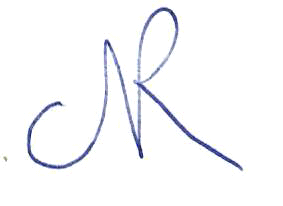 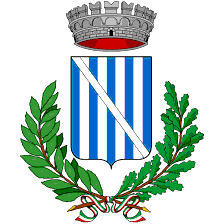 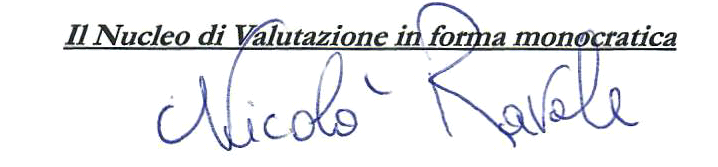 